План - конспект урока на тему:«Безопасный интернет»(5-9 класс)Цель: обеспечение информационной безопасностиНесовершеннолетних обучающихся и воспитанников путем привития имнавыков ответственного и безопасного поведения в современнойинформационно-телекоммуникационной среде.Задачи: изучение информированность пользователей о безопасной работе вСети интернет; знакомство с правилами безопасной работы в сети интернет; ориентироваться в информационном пространстве; способствоватьОтветственному использованию online-технологий;Формирование информационной культуры обучающихся, уменияСамостоятельно находить нужную информацию, пользуясь web-ресурсами; воспитание дисциплинированности при работе в сети.Обучающиеся должны знать:Перечень информационных услуг сети интернет;Правилами безопасной работы в сети интернет;Опасности глобальной компьютерной сети.Обучающиеся должны уметь:Ответственно относиться к использованию on-line-технологий; работать с web-браузером;Пользоваться информационными ресурсами;Искать информацию в сети интернет.Тип урока: урок изучения нового материала.Методы и формы обучения: словесный (дискуссия, рассказ),видеометод, наглядный (демонстрация), практический; частично-поисковый,проблемный, метод мотивации интереса; интерактивная форма обучения(обмен мнениями, информацией).Ссылки на web-ресурсы:1) http://www.kaspersky.ru – антивирус «лаборатория касперского»;2) http://www.onlandia.org.ua/rus/ - безопасная web-зона;3)http://www.interneshka.net – международный онлайн-конкурс поБезопасному использованию интернета;4)http://www.saferinternet.ru – портал российского оргкомитета поБезопасному использованию интернета;5) http://content-filtering.ru – интернет СМИ «ваш личный интернет»;6) http://www.rgdb.ru – российская государственная детская библиотека.Этапы урока:Организация начала урока. Постановка цели урока.Для определения настроя учащихся на изучение новой темы и в течение всего урока на всех его этапах используется метод активного обучения «Дерево ожиданий» (приложение 1) На листе ватмана нарисовано дерево, на столе учителя лежат вырезанные из цветной бумаги фигурки птичек. Учитель предлагает учащимся взять одну птичку и разместить ее на дереве при помощи магнитика. Если у ученика позитивный настрой, и он уверен, что для него урок пройдет хорошо, то ему предлагается разместить птичку на верхней ветке, в противном случае – на нижней или на траве. В течение урока по завершению его очередного этапа можно будет перемещать птичек вверх или вниз в зависимости от настроения ученика и от того, насколько хорошо понят изучаемый материал.Просмотр видеороликаHttp://video.mail.ru/mail/illari.sochi/_myvideo/1.html.Постановка темы и главного вопроса урока.2. Изучение нового материала. Дискуссия в группе. Теоретическоеосвещение вопроса (сообщения обучающихся).3. Практическая работа. Поиск информации в сети интернет. Дискуссия понайденному материалу.4. Закрепление изученного материала. Рекомендации по правиламБезопасной работы. Тестирование.5. Подведение итогов урока. Оценка работы группы. Домашнее задание.Ход урока1. Организация начала урока. Постановка цели урока.Развитие глобальной сети изменило наш привычный образ жизни,Расширило границы наших знаний и опыта. Теперь появилась возможностьдоступа практически к любой информации, хранящейся на миллионахкомпьютерах во всем мире. Но с другой стороны, миллионы компьютеровполучи доступ к вашему компьютеру. И не сомневайтесь, они воспользуютсяэтой возможностью. И ни когда-то, а прямо сейчас.(просмотр видеоролика «дети и интернет» – 1 мин. (по выбору))(http://www.youtube.com/watch?v=hbvgg6-3ewo&feature=autoplay&list=pld70b32df5c50a1d7&playnext=1 Какоставаться в безопасности на youtubeHttp://www.youtube.com/watch?v=3ap1rkr0rce&feature=relmfu Развлечения ибезопасность в интернетеHttp://www.youtube.com/watch?v=amcsvzxcd9w&feature=bfa&list=pld70b32df5c50a1d7&lf=autoplay остерегайся мошенничества в интернетеHttp://www.youtube.com/watch?v=xrsnlkvempy&feature=relmfu мир глазамиGmail - защита от спама)Как не стать жертвой сети интернет? Тема нашего урока - «безопасныйИнтернет».Главный вопрос урока: как сделать работу в сети безопасной?2. Изучение нового материала.Игра «за или против».Учитель предлагает игру «за или против». На слайде - несколькоВысказываний. Попробуйте привести аргументы, отражающиеПротивоположную точку зрения.1. Интернет имеет неограниченные возможности дистанционногоОбразования. И это хорошо!2. Интернет – это глобальный рекламный ресурс. И это хорошо!3. Общение в интернете – это плохо, потому что очень часто подменяетРеальное общение виртуальному.4. Интернет является мощным антидепрессантом.5. В интернете можно узнать сведения о человеке (место проживания и адресэлектронной почты, номер мобильного телефона). И это хорошо!Учитель предлагает ученикам ответить на вопросы «Какиеопасности подстерегают нас?», «Какие виртуальные грабли лежат у нас напути?». (Целесообразно заранее нескольким обучающимся подготовитькороткие сообщения по темам: «интернет-зависимость», «вредоносные инежелательные программы», «психологическое воздействие на человекачерез интернет», «материалы нежелательного содержания», «интернет-мошенники»).Физ. Минутка «Собери рукопожатия».Участникам предлагается в течение 10 секунд пожать руки как можнобольшего числа других людей.Обсуждение.- кому сколько человек удалось поприветствовать? У кого-то возникпсихологический дискомфорт? Если – да, то чем он был вызван?Анализ ситуации.Общаясь в интернете, мы очень часто добавляем незнакомых людей.В свои социальные сети и общаемся с ними. Мы не знаем про них ничего,только их Ники. Как много информации про человека мы можем узнатьОт Ника или рукопожатия? Однако очень важно знать, что есть рядом люди,готовые выслушать, оказать поддержку, помочь в трудную минуту.Учитель предлагает ответить на главный вопрос урока – «как сделатьработу в сети безопасной?»3. Практическая работа.- Что можно? Что нельзя? К чему надо относиться осторожно?Обучающимся предлагается посмотреть ресурсыHttp://content-filtering.ru/aboutus,Http://www.microsoft.com/eesti/haridus/veebivend/koomiksid/rus/ryhma_rooma.html,Http://www.youtube.com/watch?v=y37ax5tpc3s&feature=related.Учитель спрашивает, что об этом можно прочитать на web-страницах ипросит обучающихся сформулировать правила безопасной работы.4. Закрепление изученного материала.Интернет – это новая среда взаимодействия людей. В ней новоезвучание приобретают многие правила и закономерности, известные людям сдавних времен. Попробую сформулировать некоторые простыерекомендации, используя хорошо известные образы.Современный интернет – это не только обширная, но и настраиваемаясреда обитания! В нем хорошо тому, кто может обустроить в немСобственное пространство и научиться управлять им. Записывайте своивпечатления в блог, создавайте галереи своих фотографий и видео,Включайте в друзья людей, которым вы доверяете. Тогда вместобессмысленного блуждания по сети ваше интернет-общение будетприносить пользу.Рефлексия. Учитель предлагает учащимся проанализировать свою работу на уроке. Если на взгляд ученика  все у него получилось, и урок прошел для него хорошо, то он может прикрепить свою птичку на самой верхушке дерева или «отпустить ее в полет». Если, же остались проблемы: тема не доконца понята или что-то не понравилось или не получилось, то разместить птичку надо на нижних ветках. По «Дереву ожиданий» учитель может понять насколько хорошо прошел его урок. И помните, интернет может быть прекрасным и полезнымСредством для обучения, отдыха или общения с друзьями. Но – как иРеальный мир – сеть тоже может быть опасна!Подводя итог урока, учитель оценивает активность работы учащихся. За самостоятельную индивидуальную работу  можно поставить оценки.Информация о домашнем задании, инструкция о его выполнении:1. Дать определение понятию «информационная безопасность».2. Составить информационный лист «моя безопасная сеть».Приложение 1. Дерево ожиданий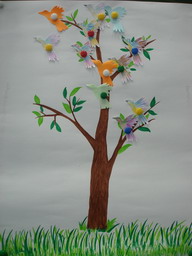 Приложение 2Примерные материалы итогового анкетирования обучающихсяПо теме "безопасный интернет"1. Укажите свой возраст_________________________________________2. Что такое интернет?__________________________________________3. Какие опасности существуют в интернете?_____________________________________________________________________________________________________________________________________________4. Использование интернета является безопасным :  (выберите одинили несколько вариантов из списка ответов):A) защитить свой компьютер, защитить себя в интернете, соблюдатьПравилаB) разглашать личную информацию, заботиться об остальных, регулярнообновлять операционную системуC) защитить компьютер, создавать резервные копии документов, законунадо подчиняться даже в интернете5. Как защитить себя в интернете?  (выберите один или нескольковариантов из списка ответов)A) защитить свой компьютер, расширять круг знакомств с неизвестнымиЛюдьмиB) стараться давать как можно меньше информации о себеC) размещать фотографии свои, друзей и родственников6. Как обезопасить свой компьютер?  (выберите один вариант из списка)ОтветовA) выключить и спрятать в шкафB) установить антивирусную программу7. Что надо делать, чтобы антивирусная программа была эффективной (выберите один или несколько вариантов из списка ответов)A) лучше не иметь антивирусную программуB) обновлять антивирусную базуC) не посещать сайты, где нет достоверности, что сайт находится подЗащитой8. Кто создает опасные программы?  (выберите один или нескольковариантов из списка ответов)A) черный властелинB) хакерыC) шпионыD) пожиратели смерти9. Перечислите правила поведения в интернете * если вы не знаете ответаНа этот вопрос, то напишите «Без ответа"__________________________________________________________________________________________________________________10. А что для вас является "безопасным интернетом?" * если вы не знаетеответа на этот вопрос, то напишите "Безответа"____________________________________________________________________________________________________________________